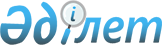 Об организации общественных работ на 2012 год
					
			Утративший силу
			
			
		
					Постановление акимата Бухар-Жырауского района Карагандинской области от 29 ноября 2011 года N 34/06. Зарегистрировано Управлением юстиции Бухар-Жырауского района Карагандинской области 5 января 2012 года N 8-11-129. Прекращено действие по истечении срока, на который было принято постановление (письмо заместителя акима Бухар-Жырауского района Карагандинской области от 10 января 2013 N 7-23/29)      Сноска. Прекращено действие по истечении срока, на который было принято постановление (письмо заместителя акима Бухар-Жырауского района Карагандинской области от 10.01.2013 N 7-23/29).

      В соответствии с пунктом 5 статьи 20 Закона Республики Казахстан от 23 января 2001 года "О занятости населения", Постановлением Правительства Республики Казахстан от 19 июня 2001 года N 836 "О мерах по реализации Закона Республики Казахстан от 23 января 2001 года "О занятости населения" и в целях обеспечения временной занятости безработных акимат района ПОСТАНОВЛЯЕТ:



      1. Определить перечень организаций, в которых будут проводиться общественные работы (приложение N 1).



      2. Определить виды и объемы общественных работ (приложение N 2).



      3. Оплату труда безработных, участвующих в общественных работах, производить в размере минимальной заработной платы, утвержденной Законом Республики Казахстан от 24 ноября 2011 года "О республиканском бюджете на 2012-2014 годы".



      4. Районному отделу финансов (Айтмагамбетова Салтанат Калиевна) обеспечить финансирование общественных работ в пределах средств, предусмотренных в бюджете района.



      5. Районному отделу занятости и социальных программ (Алексеева Надежда Григорьевна):

      1) обеспечить своевременное заключение договоров с руководителями организаций и направление безработных с их согласия в организации, согласно представленных заявок;

      2) производить начисление и выплату заработной платы безработным, участвующим в общественных работах, согласно представленного работодателями акта выполненных работ и табеля учета рабочего времени.



      6. Считать утратившим силу постановление акимата Бухар-Жырауского района от 7 декабря 2010 года N 35/03 "Об организации общественных работ на 2011 год" (зарегистрировано в Реестре государственной регистрации нормативных правовых актов за N 8-11-106, опубликовано 21 декабря 2010 года в районной газете "Сарыарка" N 51).



      7. Контроль за исполнением настоящего постановления возложить на заместителя акима района Әли Асхат Сағадиұлы.



      8. Настоящее постановление вводится в действие со дня официального опубликования.      Аким района                                Ш. Мамалинов

Приложение N 1

к постановлению акимата района

от 29 ноября 2011 года N 34/06 

Перечень организаций,

в которых будут проводиться общественные работы      Сноска. Приложение 1 в редакции постановления акимата Бухар-Жырауского района Карагандинской области от 01.02.2012 N 02/04 (вводится в действие со дня официального опубликования).

      1. Государственное учреждение "Бухар-Жырауское отделение государственного центра по выплате пенсий Республиканского государственного коммунального предприятия государственного центра по выплате пенсий".



      2. Государственное учреждение "Бухар-Жырауский районный отдел занятости и социальных программ".



      3. Государственное учреждение "Центр работы с молодежью Бухар-Жырауского района".



      4. Государственное учреждение "Отдел по делам обороны Бухар- Жырауского района".



      5. Государственное учреждение "Налоговое управление по Бухар-Жыраускому району".



      6. Государственное учреждение "Управление внутренних дел Бухар-Жырауского района".



      7. Государственное учреждение "Управление юстиции Бухар- Жырауского района".



      8. Государственное учреждение "Отдел строительства, архитектуры и градостроительства Бухар-Жырауского района".



      9. Государственное учреждение "Аппарат акима Бухар-Жырауского района".



      10. Государственное учреждение "Прокуратура Бухар-Жырауского района".



      11. Государственные учреждения аппаратов акимов сел, поселков, сельских и аульных округов Бухар-Жырауского района.



      12. Государственное учреждение "Отдел образования, физической культуры и спорта Бухар-Жырауского района".



      13. Государственное учреждение "Отдел земельных отношений Бухар-Жырауского района".



      14. Государственное учреждение "Бухар-Жырауский отдел культуры и развития языков".



      15. Государственное учреждение "Отдел жилищно-коммунального хозяйства, пассажирского транспорта и автомобильных дорог".



      16. Государственное учреждение "Отдел предпринимательства Бухар-Жырауского района".



      17. Государственное учреждение "Отдел экономики и бюджетного планирования Бухар-Жырауского района".



      18. Государственное учреждение "Бухар-Жырауский районный суд".



      19. Бухар-Жырауский филиал дочернего государственного предприятия "Караганда научно - производственный центр земельных ресурсов и землеустройства".



      20. Государственное учреждение "Управление Статистики Бухар-Жырауского района".



      21. Государственное учреждение "Бухар-Жырауское районное управление Казначейства".



      22. Государственное учреждение "Государственный архив Бухар-Жырауского района".



      23. Бухар-Жырауский филиал Республиканского государственного казенного предприятия "Центр по недвижимости".

Приложение N 2

к постановлению акимата района

от 29 ноября 2011 года N 34/06 

Виды и объемы общественных работ      Сноска. Приложение 2 в редакции постановления акимата Бухар-Жырауского района Карагандинской области от 19.04.2012 N 10/03 (вводится в действие со дня официального опубликования).

      1. Оказание социальных услуг на дому одиноким инвалидам и престарелым гражданам - сумма 1760,0 тысяч тенге.



      2. Формирование пакета документов необходимых для назначения адресной социальной помощи и другие виды социальной помощи - сумма 1280,0 тысяч тенге.



      3. Формирование документации при проведении перерасчета пенсий и государственных социальных пособий - сумма 352,0 тысяч тенге.



      4. Организация работы с подростками и молодежью – сумма 4928,0 тысяч тенге.



      5. Работа с населением, доставка уведомлений и квитанции по уплате налогов на имущество, транспортные средства – сумма 1703,0 тысяч тенге.



      6. Сбор и оформление документов необходимых для регистрации и документирования оралманов - сумма 176,0 тысяч тенге.



      7. Осуществление работы по обработке документов, доставка повесток и писем, размножение и рассылка документов - сумма 528,0 тысяч тенге.



      8. Ведение картотеки учета транспортных средств, оформление номенклатурной документации - сумма 176,0 тысяч тенге.



      9. Ведение электронной базы, обработка документов - сумма 880,0 тысяч тенге.



      10. Формирование кадастровых материалов - сумма 176,0 тысяч тенге.



      11. Ведение документооборота, обработка архивных документаций - сумма 352,0 тысяч тенге.



      12. Помощь в работе с документацией – cумма 842,0 тысяч тенге.



      13. Озеленение и благоустройство сел и поселков – сумма 6934,4 тысяч тенге.



      14. Работа с населением по призыву в ряды Вооруженных Сил, доставка повесток – сумма 352,0 тысяч тенге.



      15. Работа по обработке документов в органах юстиции – сумма 704,0 тысяч тенге.



      16. Техническая обработка электронной базы данных – сумма 176,0 тысяч тенге.



      17. Научно - техническая обработка архивной документации - сумма 176,0 тысяч тенге.



      18. Ведение документооборота, электронной базы автоматизированной информационной системы – сумма 176,0 тысяч тенге.



      19. Помощь в работе жилищной инспекции – сумма 176,0 тысяч тенге.



      20. Ведение электронной базы "Адресный регистр" - сумма 176,0 тысяч тенге.



      21. Ведение документооборота, входящей и исходящей корреспонденции - сумма 176,0 тысяч тенге.



      22. Сверка данных похозяйственной книги по растениеводству и животноводству – сумма 352,0 тысяч тенге.

      Конкретные условия общественных работ:

      Продолжительность рабочей недели составляет 5 дней с двумя выходными, шести часовой рабочий день, обеденный перерыв 1 час, исходя из условий работ применяются гибкие формы организации рабочего времени. Оплата труда осуществляется за фактически отработанное время, в зависимости от количества, качества сложности выполняемой работы, отраженное в табеле учета рабочего времени, путем перечисления на лицевые счета безработных.

      Инструктаж по охране труда и технике безопасности, обеспечение специальной одеждой, инструментом и оборудованием, социальные отчисления, выплата социального пособия по временной нетрудоспособности, возмещение вреда, причиненного увечьем или иным повреждением здоровья, производится в соответствии с законодательством Республики Казахстан.

      Условия общественных работ для отдельных категорий работников (женщины и другие лица с семейными обязанностями, инвалиды, лица, не достигшие восемнадцатилетнего возраста) определяются с учетом особенностей условий труда соответствующей категории и предусматриваются трудовыми договорами, заключаемыми между работниками и работодателями в соответствии с трудовым законодательством Республики Казахстан.
					© 2012. РГП на ПХВ «Институт законодательства и правовой информации Республики Казахстан» Министерства юстиции Республики Казахстан
				